ЧЕРКАСЬКА МІСЬКА РАДА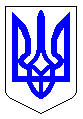 ЧЕРКАСЬКА МІСЬКА РАДАВИКОНАВЧИЙ КОМІТЕТРІШЕННЯВід 05.11.2019 № 1222Про демонтаж тимчасової спорудипо вул. Вячеслава Чорновола, 1		Відповідно до ст. 30, 31, 40 Закону України «Про місцеве самоврядування в Україні», підпункту 6 пункту 1 статті 17 Закону України «Про благоустрій населених пунктів», п. 3.1.11 Правил благоустрою міста Черкаси, затверджених рішенням Черкаської міської ради  від 11.11.2008 № 4-688, розглянувши пропозиції управління інспектування Черкаської міської ради, виконавчий комітет Черкаської міської ради ВИРІШИВ:1. Робочій групі з впорядкування території м. Черкаси, підготовки та проведення демонтажу тимчасових споруд і рекламних засобів:1.1. До 31.12.2019 із залученням підрядної організації організувати та провести демонтаж тимчасової споруди (власник Олексенко Віталій Степанович) на земельній ділянці  по вул. Вячеслава Чорновола, 1 (кадастровий номер земельної ділянки 7110136400:01:010:0015).	      1.2. Передати демонтовану тимчасову споруду на відповідальне зберігання підрядній організації.1.3. Звернутися до правоохоронних органів для організації забезпечення громадського порядку під час проведення робіт з демонтажу.2. Контроль за виконанням рішення покласти на заступника начальника управління інспектування Черкаської міської ради Коломійця С.А.Міський голова	        А.В. БондаренкоПОЯСНЮВАЛЬНА ЗАПИСКАдо проекту рішення виконавчого комітету Черкаської міської ради «Про демонтаж тимчасової споруди по вул. Вячеслава Чорновола, 1При проведенні перевірки території міста Черкаси зафіксовано факт розміщення тимчасової споруди по вул. Вячеслава Чорновола, 1 (фото додається). Тимчасова споруда розміщена на земельній ділянці по вул. Вячеслава Чорновола, 1, яка знаходиться у постійному користуванні КНП «Другий Черкаський міський центр ПМСД» (кадастровий номер земельної ділянки 7110136400:01:010:0015).	На час перевірки  тимчасова споруда була зачинена. На павільйоні було прикріплено припис від 03.05.2019 № 03-195 власнику споруди щодо надання дозвільних документів на її розміщення. Станом на 08 липня 2019 документи не надані.На сьогодні у павільйоні здійснюється роздрібна торгівля продовольчими товарами: алкогольними напоями та тютюновими виробами відповідно до ліцензій, виданих  Головним управлінням ДФС у Черкаській області, адреса місця торгівлі: м.Черкаси, вул. Чорновола, 3. ФОП Олексенко Ганна Калениківна.За інформацією департаменту архітектури та містобудування Черкаської міської ради (лист від 04.07.2019 № 12705-01-14) до управління планування та архітектури звертався ФОП Олексенко Віталій Степанович від 11.05.2019 № 35918-ТС1 щодо можливості розміщення торгівельного павільйону по вул. Вячеслава Чорновола, 3, площею 24 кв.м, на що була підготовлена відмова. Висновку щодо відповідності намірів розміщення тимчасової споруди на земельній ділянці по вул. Вячеслава Чорновола, 1 не надавалося та паспорт прив’язки на розміщення тимчасової споруди не оформлювався.У зв’язку з відсутністю паспорта прив’язки ТС за вказаною адресою підготовлено проект рішення про демонтаж. Заступник начальника управління інспектування                                                             С.А. Коломієць